Дидактична  гра для дітей старшої групи                                                                      Вихователь : Скорук Т.ІТема : «Чарівні дерева»Мета : вчити групувати предмети в корзини відповідного кольору; розрізняти кольори: жовтий, червоний, оранжевий,зелений.Словник: фрукти, круглі, багатоМатеріал :  макети фруктових дерев.Хід гри :Діти , погляньте, у нас в саду виросли чарівні дерева на яких визріли різні фрукти.Які фрукти на деревах? Якого кольору яблука, груші, апельсини? Та на деревах дуже багато фруктів. Скільки фруктів на деревах?Давайте допоможемо і зберемо урожай .  Одна дитина порахує груші, друга дитина яблука, третя дитина апельсини. Молодці нам дерева подякували і на наступний раз знову порадують своїм рясним урожаєм.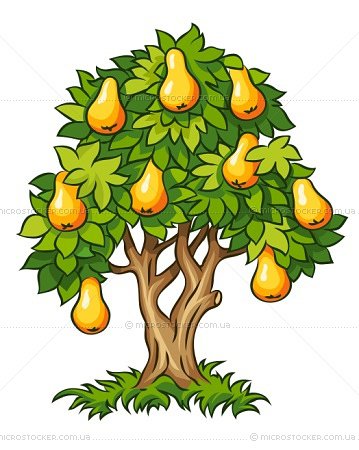 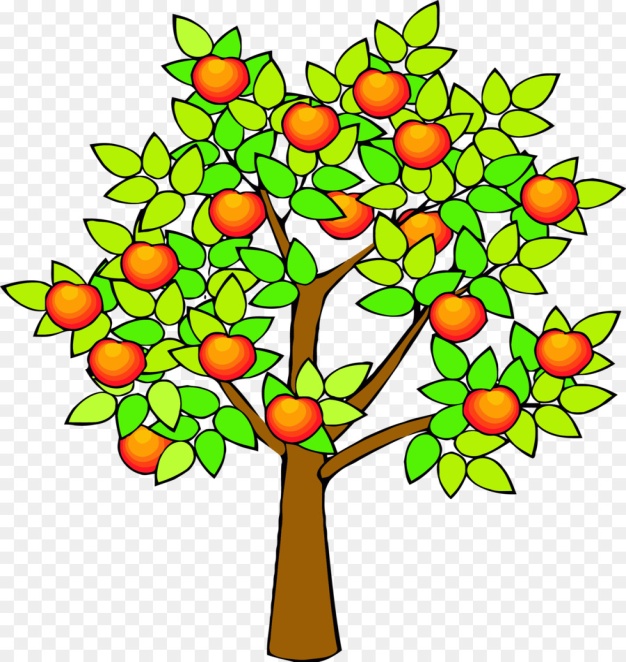 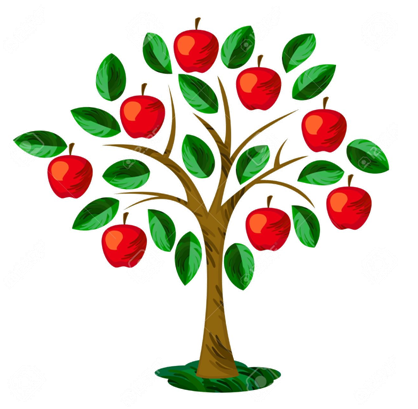 